Impresso em: 07/08/2023 21:14:58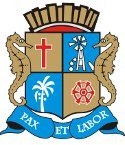 Matéria: EMENDA N 44 AO PL Nº 137/2022Autor: PROFª. ÂNGELA MELOGoverno de Sergipe Câmara Municipal de AracajuReunião: 29 SESSÃO ExtraordináriaData: 11/08/2022Parlamentar	Partido	Voto	HorárioBRENO GARIBALDE CÍCERO DO SANTA MARIA EDUARDO LIMAEMÍLIA CORRÊA FABIANO OLIVEIRA FÁBIO MEIRELES JOAQUIM DA JANELINHA LINDA BRASILPAQUITO DE TODOS PR. DIEGOPROF. BITTENCOURT PROFª. ÂNGELA MELO RICARDO MARQUES RICARDO VASCONCELOSSGT. BYRON ESTRELAS DO MAR SHEYLA GALBAANDERSON DE TUCAUNIÃO BRASIL PODEMOS REPUBLICANOS PATRIOTAPP PODEMOSSOLIDARIEDADE PSOL SOLIDARIEDADE PPPDT PTCIDADANIAREDE REPUBLICANOS CIDADANIAPDTNÃO SIM NÃO SIM NÃO NÃO NÃO SIM NÃO NÃO NÃO SIM SIM NÃO SIM SIMNão Votou11:07:0811:07:5311:06:3611:05:5611:07:0211:06:1911:05:4911:06:2811:05:3911:05:3711:05:4311:05:3611:05:4011:07:4511:06:0711:06:56NITINHODR. MANUEL MARCOS VINÍCIUS PORTO SONECAISAC BINHOSÁVIO NETO DE VARDO DA LOTÉRICAPSD PSD PDT PSD PDT PMNPODEMOSO Presidente não Vota Não VotouNão Votou Não Votou Não Votou Não Votou Não VotouTotais da Votação	Sim: 7Resultado da Votação: REPROVADONão: 9Abstenção: 0	Total de Votos Válidos: 16